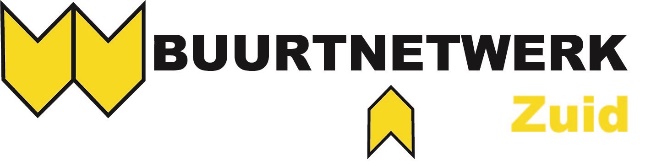 Notulen bestuursvergadering d.d. 28 maart 2023.Aanwezig:	Ivo Boekhorst, voorzitter			Wendy Bedet-Glasbergen, penningmeester 			Anouk M.			Afwezig:	Johan v.D. en Jimmy K. (allen mk)Opening en vaststelling agenda. Ivo opent de vergadering en heet de aanwezigen van harte welkom. Er zijn geen aanvullingen op de agenda. Notulen vorige vergadering en actiepuntenlijst d.d. 06 maart 2023.De notulen worden doorgenomen, ongewijzigd goedgekeurd en getekend.Actiepuntenlijst t.b.v. gemeente.De actiepuntenlijst wordt doorgenomen en geactualiseerd. Diverse afgehandelde meldingen zijn verwijderd. Actiepunten voor de burgemeester blijven staan tot nader datum. Mededelingen DB en ingekomen stukken.Agenda Buurtnetwerken-overleg:De plannen van Bart zijn prima, maar wij doen dat in Zuid al. Daarbij draait het hier goed. Een speerpunt van Bart is het terug leveren van vrijwilligerswerk voor ontvangen sponsoring. Dit kan weliswaar gevraagd worden maar nooit afgedwongen. Daarbij doet elke organisatie zijn activiteiten voor de buurtbewoners. Van de beoogde samenwerking tussen de buurtnetwerken is nog steeds weinig sprake.Projecten.Zuid Springt Eruit:We moeten de uitnodiging gaan maken voor alle verenigingen/organisaties in Zuid. Wendy geeft aan samen door de, door Luca aangeleverde, lijst te moeten gaan om te bepalen wie echt tot Zuid behoren. Ivo oppert het idee om huis-aan-huis een boekje te verspreiden waarin de oproep staat plus een stukje tekst waarin organisaties zich alvast presenteren. Eerste actie is de verenigingen bij elkaar te roepen om de interesse te peilen.Zuiderlicht:Willen we op een andere locatie voortzetten in de wijk. Alternatief is eventueel samen met de andere buurtnetwerken in het Vijverpark.100-jaar Langeberg:Hiervoor moeten we een werkgroep oprichten. We gaan deze bij Zuid Springt Eruit benoemen. Wellicht komen uit die groep actieve buurtbewoners, vrijwilligers die mee willen werken.Activiteiten.Vrijwilligerswerving > secretaris?Door het vertrek van Gally, moeten we toch weer op zoek naar een andere secretaris. Er liggen nu teveel functies bij dezelfde vrijwilliger. Werving op Facebook is al gestart. Flyers zijn bijna klaar en worden dan huis-aan-huis verspreidt. Ivo heeft vrijwilligers geregeld hiervoor. Deze krijgen daar wel een vergoeding voor.They Lückers zal voortaan aansluiten bij straathoeksessies en openbare vergaderingen. Anouk denkt na over de functie van secretaris. Met Kim M. moet een gesprek ingepland worden.Openbare wijkvergadering:17 april, thema Positieve Gezondheid door John Hermans. Anja K. uitnodigen voor 17 april.Straathoeksessie:11 mei, grasveld hoek Frans Halsstraat/Jan Steenstraat. Freek Posthuma vragen voor opzetten tent. Koffie meebrengen om aanloop te vergroten.Financiën.2e bankpas:Gally is afgemeld bij KvK. Wie gaat de 2e bankpas beheren? Wellicht de nieuwe secretaris.Rondvraag.Ivo: vraagt wat we gaan doen met de printer vanwege de hoge kosten (± 1000 euro) voor inkt. Ooit is er voor deze gekozen vanwege de voordelige kosten bij grote aantallen. Maar deze kosten zijn een erg grote hap uit de subsidie. Anouk stelt voor om te kijken bij drukwerkdeal of het daar goedkoper is. Dat is alleen gunstig als je in vooraf bepaalde bulks bestelt. Echter bij onze aantallen houdt je veel overschot over. Wendy stelt voor haar printer te gebruiken en periodiek papier en inkt op rekening buurtnetwerk aan te schaffen.Sluiting en volgende vergadering.Ivo sluit de vergadering en dankt de aanwezigen voor hun inbreng. De volgende vergadering staat gepland op dinsdag 25 april 2023 om 19.00 uur in café de Burcht.